          Листок настроения
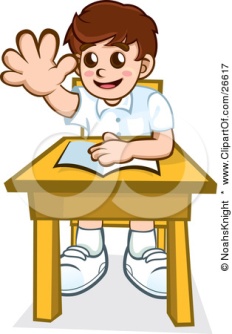 интересно                   не интересностараюсь                  не стараюсьуверен в себе                волнуюсьрадуюсь           огорчаюсь  устаю                 не устаю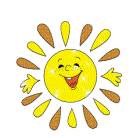 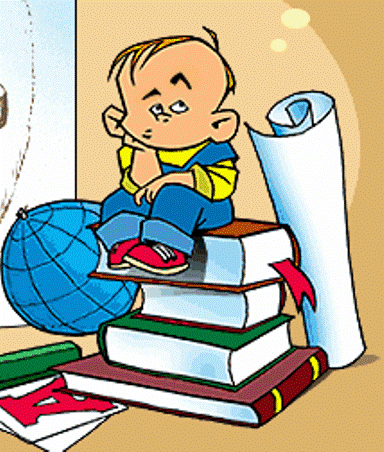 Персональный идентификатор: 232-612-213